 Попова Юлия ВладимировнаПП15-56МСибирский федеральный университетИнститут педагогики, психологии и социологииОценивание поликультурной компетенции студентов Сибирского федерального университета Социальные, политические, экономические факторы  вызывают активные процессы трудовой и учебной миграции в г. Красноярске, как и по всей территории Российской Федерации. Выходцы из Азии и Кавказа приезжают в Красноярский край, устраиваются на работу, дети идут в детские сады, школы, порой образуются многонациональные классы.  Для того, чтобы будущие педагоги, психологи и социальные работники были готовы к негативным проявлениям межэтнических отношений в своей профессиональной деятельности, обучение в Институте педагогики, психологии и социологии Сибирского федерального университета формирует у студентов поликультурные компетенции. Поликультурная компетенция студентов как составная общепрофессиональной компетенции «ОПК-3»:  выражение готовности взаимодействовать с участниками образовательного процесса и социальными партнерами, руководить коллективом, толерантно воспринимая социальные, этноконфессиональные и культурные различия, прописана в Образовательном стандарте ФГОС ВО  для магистратуры направления 44.04.01 «Педагогическое образование». Развивая  это важное качество личности молодых людей, в вузах расширяют кругозор молодежи по широкому кругу межкультурных аспектов. Критериями проявления поликультурных компетенций  могут считаться следующие: осведомленность и открытость к межкультурным различиям, способность эффективно взаимодействовать с людьми других национальностей, готовность к межэтническому диалогу.Поликультурная компетенция сегодня остается наименее исследованной из всего спектра компетенций студентов, основой ее является межэтническая и межкультурная толерантность.  Термин «толерантность» имеет медицинское происхождение и означает невосприимчивость организма к антигену. В гуманитарных науках этот термин связывается с терпимостью, снисходительностью к кому-либо или чему-либо, обозначает готовность предоставить другому человеку возможность   осуществить  свободу мысли и действия [1]. Современный педагог, чтобы эффективно социализироваться в различных сферах поликультурного общества, и качественно оказывать образовательные услуги, должен осознавать поликультурность среды и стремиться развивать толерантность. В настоящее время этой теме уделяется все больше внимания, толерантность в поликультурной среде все чаще становится темой научных исследований, изысканий и проектов. Проект Европейской комиссии TEMPUS "Actions of Lifelong Learning addressing Multicultural Education and Tolerance in Russia" (сокр.ALLMEET) нацелен на развитие непрерывного образования, направленного на формирование мультикультурализма в образовании и толерантности в России. Проект осуществляется в период с 2013 по 2016 г. консорциумом четырех европейских и шести российских вузов, в числе которых участвует Сибирский федеральный университет. Руководитель проекта TEMPUS ALLMEET профессор факультета образования Болонского университета Морена Куконато формулирует основную цель проекта как «разработку региональных платформ для развития поликультурного образования в России»[2]. В Институте педагогики, психологии и социологии создана виртуальная интеркультурная образовательная платформа для целевых групп проекта TEMPUS ALLMEET. Это веб-сайт, представляющий собой интерактивную площадку с образовательными и развивающими ресурсами, документарным и мультимедийным наполнением, с инструментами коммуникации, самооценивания и обратной связи. В рамках платформы проводится опрос, результаты которого будут опубликованы после завершения проекта, но промежуточный результат показывает, что заинтересованные лица – пользователи образовательной платформы отвечают на вопрос о важности толерантности для педагога в основном отрицательно. И это оставляет пищу для раздумья – является ли причиной такого отклика отрицание респондентами проблем межкультурного взаимодействия и как следствие важности поликультурной компетенции педагогов или респонденты считают прочие профессиональные и квалификационные качества педагогов действительно ключевыми, а поликультурные компетенции – второстепенными.На вопрос «Считаете ли Вы, что толерантность это ключевая (базовая) компетенция для современного педагога?» из 4-х вариантов ответов чаще всего опрашиваемые отвечали «Нет, не считаю» . Статистика приведена на рис. 1.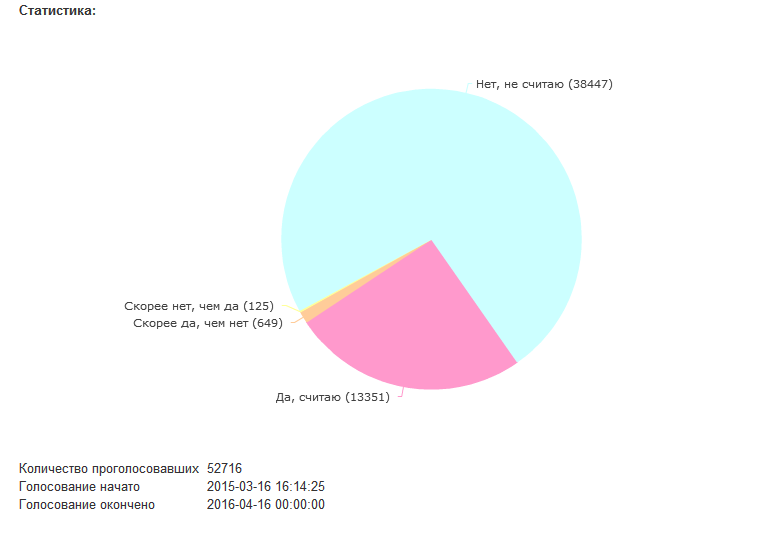 Рис. 1. – Статистика голосования на сайте проекта TEMPUS ALLMEET в абсолютном выраженииВ процентном соотношении ответы распределились следующим образом :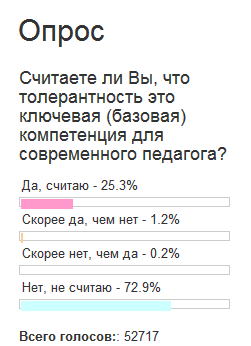 Рис. 2. - Статистика голосования на сайте проекта TEMPUS ALLMEET в процентном выражении Поликультурные компетенции как часть системы ключевых компетенций, которыми должен обладать современный человек, в процессе обучения формируются у студентов – будущих педагогов для эффективной работы в поликультурном обществе. Оценка уровня данной компетенции студентов Института педагогики, психологии и социологии, его динамики при прохождении обучающих курсов, направленных на развитие толерантности, поликультурного образования и способности к обучению в течении всей жизни, производится у студентов в начале и после окончания курса. В качестве формирующих поликультурную компетенцию, для студентов ИППС были отобраны следующие обучающие курсы из учебного плана института, представленные в Таблице 1:Таблица 1. – Список курсов, образующих поликультурную образовательную платформу Сибирского федерального университетаВ связи с ограниченностью выбора диагностического инструментария  измерения уровня толерантности как отражения поликультурной компетенции, творческим коллективом исполнителей проекта TEMPUS ALLMEET со стороны СФУ был разработан тест, показывающий уровень межэтнической и социальной толерантности (см. прил. 1.) Высокий показатель суммы баллов теста указывает на уровень сформированности поликультурной компетенции студентов, а флуктуация среднего группового уровня после обучения на курсе доказывает процесс повышения поликультурной компетентности студентов. Для подтверждения результатов тестирования авторской разработки сотрудников ИППС СФУ, параллельно группам студентов предлагается запатентованный экспресс-опросник «Индекс толерантности» (авторы Солдатова Г.У., Кравцова О.А., Хухлаев О.Е., Шайгерова Л.А). Результаты анкетирования будут сравниваться и при подтверждении соответствия результатов двух тестов, авторская методика будет описана в магистерской диссертации и запатентована как средство оценивания уровня межэтнической толерантности и сформированности поликультурной компетенции.Список использованных источников:1. Джуринский, А. Н. Поликультурное воспитание в современном мире [Текст]/А. Н. Джуринский  - М., 2002 – 72 с.2. Поликультурная образовательная платформа ИППС СФУ//ФГАОУ Сибирский федеральный университет [Электронный ресурс]; режим доступа: http://tempus-allmeet.ipps.sfu-kras.ru/3.  Инновационные методы исследования и оценки культуры толерантности в образовательной поликультурной среде Красноярского края (по материалам проекта РГНФ).  Безызвестных Екатерина Анатольевна, Дайнеко Яна Михайловна, Коршунова Вера Владимировна, Смолянинова Ольга Георгиевна - [Учебно-методическое пособие] Красноярск: Гротеск, 2016. — 160 c.Название обучающего курсаУровень образованияФамилия преподавателя1. Основы светской этики и религиозных культурБакалавриатПригодич Е.А.2. Поликультурное образованиеБакалавриатЛукина А.К.3. Социально-педагогическая работа с мигрантамиБакалавриатПригодич Е.А. 4. Е-портфолио в образовании и трудоустройствеМагистратураСмолянинова О.Г.Иманова О.А.